Golden Key International Honour Society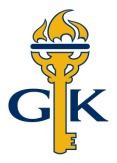 August 2011Duties of Chapter OfficersPRESIDENT Assist in organizing, planning, and implementing initiatives to ensure the overall success of the chapter.Work with the Chapter Advisor to plan a calendar of activities for the upcoming year.Maintain consistent communication with International Headquarter Representative(s)Coordinate the planning and implementation of the New Member Recognition Event.Plan regular meetings and prepare agendas for the officers; delegate responsibilities as necessary.Plan and prepare agenda for a general chapter meeting at least once per semester or per term.Meet with the other officers and the Chapter Advisor(s) to select new Honorary Members.Ensure that the chapter meets minimum Chapter Standards and achieves the chapter’s targeted performance level.VICE PRESIDENTFulfill President’s duties in the absence of the President and assists President in the completion of duties as needed.Coordinate executive board and committees to promote awareness of Golden Key on campus with key constituencies (members, Honorary Members & campus VIPs, prospective members, etc.) – particularly targeting eligible students during the annual Membership Drive.Ensure that the chapter meets minimum Chapter Standards and achieves the chapter’s targeted performance level.TREASURERManage all financial transactions of the chapter with guidance from the chapter Advisor.Receive and distribute chapter funds.Work with the President and Advisor to prepare an accurate budget for the chapter within one month of the new academic year.Complete all Billhighway training Balance the chapter account and report to the chapter and Advisor at least once a month.Complete Accounting Reports as required by International Headquarters.RECORDING SECRETARYRecord and prepare the minutes of each executive board and chapter meeting to distribute to chapter leaders, Advisor(s) and appropriate Golden Key staff (minutes to the AD can be submitted in a batch every month by the corresponding secretary).Prepare and deliver the New Member Recognition Event invitations to the administrators and faculty.Mail all the new member joining forms and fees, which may have been hand delivered to the Advisor's office, to the International Headquarters by the membership deadline.  Serve as chapter archivist with the assistance of the Chapter Advisor (unless there is a historian).CORRESPONDING SECRETARYDistribute messages from the Chapter Advisor, the Chapter President, and other officers to all chapter members.Compose and send any chapter correspondence to university administrators and faculty, members, Honorary Members, alumni, campus student organizations, etc.Prepare and mail correspondence to International Headquarters.Send Advisor and Officer Profile Forms when new officers and Advisors begin terms and any time any contact information changes.VICE PRESIDENT – MEMBERSHIP COMMUNICATIONCoordinate and implement initiatives to reach current and potential members.Promote meetings and activities to the membership and campus-at-large.VICE PRESIDENT FOR MEMBERSHIP RECRUITMENTCoordinate and implement a first-year student recognition program or year-long campaign focused on making first-year students aware of Golden Key’s opportunities.Promote Golden Key opportunities to non-members through information and advertising (i.e. book spaces for student organization fairs, flyer residence halls, etc).HISTORIANOversee the completion of Activity Reports and Semi-Annual Reports.Obtain and organize important chapter documents for the chapter’s future reference.Take pictures to include on the local chapter’s independent website or in local publicity materials.VICE PRESIDENT OF LITERACY Investigate volunteer programs that represent a long term education-focused commitment.Plan and coordinate two (or more) education-focused service activities throughout the year.Coordinate a service committee and call committee meetings as necessary.OUTREACH LIASONInvestigate member interest in non-education service opportunities.Network and partner with other student organizations with programs and activities.SOCIAL DIRECTORPlan and coordinate at least one social activity for chapter members per semester/term.Coordinate the social committee and call committee meetings as necessary.ALUMNI DIRECTORServe as the contact person for encouraging alumni involvement with chapterCollect new contact information from alumni and non-campus email addresses from graduating seniors to help keep them connected to the societyPrepare and send chapter updates to alumni members throughout the year and provide HQ with alumni member spotlightsPrepare and send invitations for the New Member Recognition Event and other events to area alumni. Recruit alumni speakers for chapter eventsPUBLIC RELATIONS/AWARENESS DIRECTORCoordinate all publicity for chapter activities and events in cooperation with the Vice President.Maintain good relations with campus and local newspapers and radio stations. Set up interviews as needed.Place ads and public service announcements in local media.Write and submit press releases for important chapter activities.Explore any creative methods of advertising or publicity to increase awareness about Golden Key.FUNDRAISING DIRECTORInvestigate sources of local funding and coordinate activities.  Coordinate the fundraising committee and call committee meetings as necessary.Recruit fundraising volunteers from the chapter.HONORARY MEMBER & CAMPUS OFFICIALS LIAISONPrepare and send chapter updates to Honorary Members throughout the yearInform and engage Honorary Members and campus officials in Membership Drive initiativesLead selection process for new Honorary Member search and communicate with HQ these names two weeks prior to New Member Recognition Event for production of certificatesPrepare and send invitations for the New Member Recognition Event and other events to Honorary Members and important campus administratorsEnsure Honorary Member contact at least once per semester/term.  Plan and coordinate at least one Honorary Member activity per semester/term (ex. Honorary Member Luncheon, Wine & Cheese Social, guest speakers, etc.)Coordinate updating Honorary Member contact information with HQ (who is no longer at university, email address changes, names, etc.) Send updated lists to HQ within first 4-6 weeks of semester start dateWEB MASTERUpdate and maintain the local Golden Key web page.Make sure the web page is linked to the Golden Key site – www.goldenkey.orgEnsure that your chapter’s information is correct and current on the Chapter Directory Page of www.goldenkey.org.Maintain chapter’s Facebook Fan Page (and/or any other social networking sites you choose).NEWSLETTER EDITORCreate and edit chapter newsletter at least once per semester/term.  The newsletter can be a web-based publication.Write and/or solicit articles for the newsletter.Ensure distribution of the newsletter to members, faculty, staff and your Golden Key AD.